СИСТЕМА ПСИХОЛОГИЧЕСКОЙ ПОДГОТОВКИ К ЕГЭ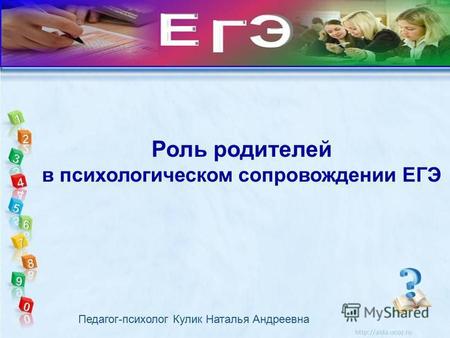 Анализ результатов Единого государственного экзамена показывает, что существенное количество неудовлетворительных оценок по разным предметам зачастую связано не с плохим знанием предмета, а со стрессовой ситуацией, возникающей во время экзамена. Причиной психологических трудностей и стресса при сдаче ЕГЭ является тот факт, что педагоги, занимаясь академической подготовкой к экзамену, не всегда уделяют должное внимание качественной психологической подготовке. С психологической точки зрения, Единый государственный экзамен имеет специфику, которая должна быть максимально учтена при подготовке. ЕГЭ отличается от традиционного экзамена по ряду параметров:1. При сдаче традиционного экзамена оцениваются не столько фактические знания, сколько умение их преподнести. Зачастую хорошо развитая устная речь позволяет ученику «скрыть» пробелы в знаниях. В процессе сдачи ЕГЭ оцениваются фактические знания, умение рассуждать, удерживаться в рамках задания, понимать формулировку, организованность.2. На результаты традиционного экзамена в значительной степени влияют субъективные факторы (контакт с экзаменатором, общее впечатление и пр.); оценка результатов ЕГЭ максимально объективна.3. На устном экзамене существующая обратная связь с экзаменатором позволяет корректировать ответ. В процессе сдачи ЕГЭ обратная связь с педагогами отсутствует.4. Ученик, сдающий ЕГЭ, не знает экспертов, которые будут оценивать его работу.5. С момента выполнения заданий до получения результатов ЕГЭ проходит несколько дней.6. Традиционный экзамен предусматривает демонстрацию учеником владения определенным фрагментом учебного материала, Единый государственный экзамен охватывает практически весь объем учебного материала.7. При сдаче ЕГЭ результаты выполнения заданий фиксируются на специальном бланке регистрации ответов.8. Единый государственный экзамен имеет особую значимость для выпускников, т.к. является выпускным и вступительным экзаменом одновременно.Специфика ЕГЭ позволяет прогнозировать возможные трудности при его сдаче:когнитивные трудности (отсутствие навыка работы с тестами; несформированность индивидуальной стратегии деятельности);личностные трудности (ситуация экзамена; отсутствие полной и четкой информации о процедуре ЕГЭ, несформированность общественного мнения по поводу ЕГЭ; чужие люди и помещение);процессуальные трудности (специфика фиксирования ответов; непривычная роль педагогов (наблюдателей); непривычные критерии оценивания ответов; незнание собственных прав и обязанностей).Наиболее эффективными формами психологической подготовки выпускников к сдаче ЕГЭ, используемыми учителями-предметниками и школьными психологами, являются:организация «тренировок» в выполнении тестовых заданий. тренинги навыков поведения в стрессовых ситуацияхпамятки для выпускников, содержащие универсальные «рецепты» повышения эффективности тактики выполнения заданий ЕГЭ;индивидуальные консультации выпускников, чьи трудности имеют личностный характер;психолого-педагогическая помощь детям «группы риска». 